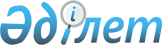 2016-2018 жылдарға арналған Бородулиха ауданының бюджеті туралы
					
			Күшін жойған
			
			
		
					Шығыс Қазақстан облысы Бородулиха аудандық мәслихатының 2015 жылғы 23 желтоқсандағы № 38-2-V шешімі. Шығыс Қазақстан облысының Әділет департаментінде 2016 жылғы 15 қаңтарда № 4338 болып тіркелді. Күші жойылды - Шығыс Қазақстан облысы Бородулиха аудандық мәслихатының 2016 жылғы 23 желтоқсандағы № 8-2-VI шешімімен      Ескерту. Күші жойылды - Шығыс Қазақстан облысы Бородулиха аудандық мәслихатының 23.12.2016 № 8-2-VI шешімімен (01.01.2017 бастап қолданысқа енгізіледі).

      РҚАО-ның ескертпесі.

      Құжаттың мәтінінде түпнұсқаның пунктуациясы мен орфографиясы сақталған.

      Қазақстан Республикасының 2008 жылғы 4 желтоқсандағы Бюджет кодексінің 73, 75-баптарына, "Қазақстан Республикасының жергілікті мемлекеттік басқару және өзін-өзі басқару туралы" Қазақстан Республикасының 2001 жылғы 23 қаңтардағы Заңының 6-бабы 1-тармағының 1) тармақшасына және "2016-2018 жылдарға арналған облыстық бюджет туралы" Шығыс Қазақстан облыстық мәслихатының 2015 жылғы 9 желтоқсандағы № 34/406-V шешіміне сәйкес (нормативтік құқықтық актілерді мемлекеттік тіркеу Тізілімінде 4287 нөмірімен тіркелген) Шығыс Қазақстан облысы Бородулиха ауданының мәслихаты ШЕШТІ: 

      1. 2016-2018 жылдарға арналған аудандық бюджет тиісінше 1, 2, 3 қосымшаларға сәйкес, соның ішінде 2016 жылға мынадай көлемдерде бекітілсін:

      1) кірістер – 3896145,6 мың теңге, оның ішінде:

      салықтық түсімдер – 917844 мың теңге;

      салықтық емес түсімдер – 11628,4 мың теңге;

      негізгі капиталды сатудан түсетін түсімдер – 26778 мың теңге;

      трансферттердің түсімдері – 2939895,2 мың теңге;

      2) шығындар – 3897763,3 мың теңге;

      3) таза бюджеттік кредиттеу – 36346 мың теңге, оның ішінде:

      бюджеттік кредиттер – 51746 мың теңге;

      бюджеттік кредитті өтеу – 15400 мың теңге;

      4) қаржы активтерімен жасалатын операциялар бойынша сальдо – 0 мың теңге;

      5) бюджет тапшылығы (профицит) – - 37963,7 мың теңге;

      6) бюджет тапшылығын қаржыландыру (профицитті пайдалану) – 37963,7 мың теңге.

      Ескерту. 1-тармаққа өзгерістер енгізілді - Шығыс Қазақстан облысы Бородулиха аудандық мәслихатының 05.04.2016 № 2-2-VI; 07.06.2016 № 3-2-VI; 22.08.2016 № 5-5-VI; 18.10.2016 № 6-2-VI; 25.11.2016 № 7-2-VI шешімдерімен (01.01.2016 бастап қолданысқа енгізіледі).

      2. Аудан бюджетіне 2016 жылға арналған әлеуметтік салық, төлем көзінен ұсталатын жеке табыс салығы, төлем көзінен ұсталатын шетел азаматтарының жеке табыс салығы, төлем көзінен ұсталмайтын жеке табыс салығы, төлем көзінен ұсталмайтын шетел азаматтарының жеке табыс салығы бойынша кірістерді бөлу нормативтері "2016-2018 жылдарға арналған облыстық бюджет туралы" Шығыс Қазақстан облыстық мәслихатының 2015 жылғы 9 желтоқсандағы № 34/406-V шешіміне сәйкес (нормативтік құқықтық актілерді мемлекеттік тіркеу Тізілімінде 4287 нөмірімен тіркелген) 100 пайыз мөлшерінде анықталып орындауға алынсын.

      3. 2016 жылға арналған аудан бюджетіне облыстық бюджеттен берілетін бюджеттік субвенцияның көлемі 2028378 мың теңге сомасында белгіленгені ескерілсін.

      4. Қазақстан Республикасының 2015 жылғы 23 қарашадағы Еңбек кодексінің 139-бабы 9-тармағына сәйкес азаматтық қызметшілер болып табылатын және ауылдық жерде жұмыс iстейтiн денсаулық сақтау, әлеуметтiк қамсыздандыру, бiлiм беру, мәдениет, спорт және ветеринария саласындағы мамандарға, егер Қазақстан Республикасының заңдарында өзгеше белгiленбесе, жергiлiктi өкiлдi органдардың шешiмi бойынша бюджет қаражаты есебiнен қызметтiң осы түрлерiмен қалалық жағдайда айналысатын азаматтық қызметшiлердiң айлықақыларымен және мөлшерлемелерімен салыстырғанда жиырма бес пайызға жоғарылатылған лауазымдық айлықақылар мен тарифтiк мөлшерлемелер белгiленсін.

      Азаматтық қызметшілер болып табылатын және ауылдық жерде жұмыс iстейтiн денсаулық сақтау, әлеуметтiк қамсыздандыру, бiлiм беру, мәдениет, спорт және ветеринария саласындағы мамандар лауазымдарының тiзбесiн жергiлiктi өкiлдi органмен келiсу бойынша жергiлiктi атқарушы орган айқындайды.

      5. Алып тасталды - Шығыс Қазақстан облысы Бородулиха аудандық мәслихатының 18.10.2016 № 6-2-VI шешімімен (01.01.2016 бастап қолданысқа енгізіледі).

      6. 4 қосымшаға сәйкес 2016 жылға арналған аудандық бюджетті атқару барысында секвестрлеуге жатпайтын аудандық бюджеттік бағдарламалар тізбесі ескерілсін.

      7. 2016 жылға арналған аудандық бюджетте республикалық бюджеттен ағымдағы нысаналы трансферттер 853728,5 мың теңге сомасында ескерілсін.

      Ескерту. 7-тармақ жаңа редакцияда - Шығыс Қазақстан облысы Бородулиха аудандық мәслихатының 25.11.2016 № 7-2-VIшешімімен (01.01.2016 бастап қолданысқа енгізіледі).

      8. 2016 жылға арналған аудандық бюджетте облыстық бюджеттен ағымдағы нысаналы трансферттер 57788,7 мың теңге сомасында ескерілсін.

      Ескерту. 8-тармақ жаңа редакцияда - Шығыс Қазақстан облысы Бородулиха аудандық мәслихатының 25.11.2016 № 7-2-VIшешімімен (01.01.2016 бастап қолданысқа енгізіледі).

      9. 2016 жылға арналған аудандық бюджеттің түсімдер құрамында мамандарды әлеуметтік қолдау шараларын іске асыру үшін 51746 мың теңге көлемінде республикалық бюджеттен несиелер есептелсін.

      Ескерту. 9-тармақ жаңа редакцияда - Шығыс Қазақстан облысы Бородулиха аудандық мәслихатының 18.10.2016 № 6-2-VI шешімімен (01.01.2016 бастап қолданысқа енгізіледі).

      10. 2016 жылға арналған "Қаладағы аудан, аудандық маңызы бар қала, кент, ауыл, ауылдық округ әкімінің аппараты" 123 бюджеттік бағдарламалардың әкімшілері бойынша шығындар көлемі жалпы сомасы 293414,3 мың теңге көлемінде бекітілсін.

      Ескерту. 10-тармақ жаңа редакцияда - Шығыс Қазақстан облысы Бородулиха аудандық мәслихатының 25.11.2016 № 7-2-VI шешімімен (01.01.2016 бастап қолданысқа енгізіледі).

      11. 2016 жылға арналған аудандық бюджетте жергілікті өзін-өзі басқару органының трансферттері 132721 мың теңге сомасында ескерілсін.

      Ескерту. 11-тармақ жаңа редакцияда - Шығыс Қазақстан облысы Бородулиха аудандық мәслихатының 18.10.2016 № 6-2-VI шешімімен (01.01.2016 бастап қолданысқа енгізіледі).

      12. 10 қосымшаға сәйкес Бородулиха аудандық мәслихатының кейбір шешімдерінің күші жойылды деп танылсын.

      13. Осы шешім 2016 жылдың 1 қаңтарынан бастап қолданысқа енгізіледі.

 2016 жылға арналған Бородулиха ауданының бюджеті      Ескерту. 1-қосымша жаңа редакцияда - Шығыс Қазақстан облысы Бородулиха аудандық мәслихатының 25.11.2016 № 7-2-VI шешімімен (01.01.2016 бастап қолданысқа енгізіледі).

 2017 жылға арналған Бородулиха ауданының бюджеті 2018 жылға арналған Бородулиха ауданының бюджеті 2016 жылға арналған бюджеті атқару барысында секвестрлеуге жатпайтын бюджеттік бағдарламалар тізімі 2016 жылға арналған ауылдық (кенттік) округтердегі аппараттардың бөлінісіндегі "Қаладағы аудан, аудандық маңызы бар қала, кент, ауыл, ауылдық округі әкімінің қызметін қамтамасыз ету жөніндегі қызметтер" 123.001 код бағдарламасы бойынша шығындар      Ескерту. 5-қосымша жаңа редакцияда - Шығыс Қазақстан облысы Бородулиха аудандық мәслихатының 25.11.2016 № 7-2-VI шешімімен (01.01.2016 бастап қолданысқа енгізіледі).

 2016 жылға арналған ауылдық (кенттік) округтердегі аппараттардың бөлінісіндегі "Елді мекендердегі көшелерді жарықтандыру" 123.008. код бағдарламасы бойынша шығындар      Ескерту. 6-қосымша жаңа редакцияда - Шығыс Қазақстан облысы Бородулиха аудандық мәслихатының 07.06.2016 № 3-2-VI   шешімімен (01.01.2016 бастап қолданысқа енгізіледі).

 2016 жылға арналған ауылдық (кенттік) округтердегі аппараттардың бөлінісіндегі "Елді мекендердің санитариясын қамтамасыз ету" 123.009. код бағдарламасы бойынша шығындар      Ескерту. 7-қосымша жаңа редакцияда - Шығыс Қазақстан облысы Бородулиха аудандық мәслихатының 18.10.2016 № 6-2-VI шешімімен (01.01.2016 бастап қолданысқа енгізіледі).

 2016 жылға арналған ауылдық (кенттік) округтердегі аппараттардың бөлінісіндегі "Елді мекендердің санитариясын қамтамасыз ету" 123.013. код бағдарламасы бойынша шығындар      Ескерту. 8-қосымша жаңа редакцияда - Шығыс Қазақстан облысы Бородулиха аудандық мәслихатының 25.11.2016 № 7-2-VI шешімімен (01.01.2016 бастап қолданысқа енгізіледі).

 2016 жылға арналған ауылдық (кенттік) округтердегі аппараттарының "Жергілікті өзін-өзі басқару органдарына берілетін трансферттер" 452.051 код бағдарламасы бойынша шығындар      Ескерту. 9-қосымша жаңа редакцияда - Шығыс Қазақстан облысы Бородулиха аудандық мәслихатының 18.10.2016 № 6-2-VI шешімімен (01.01.2016 бастап қолданысқа енгізіледі).

 Бородулиха аудандық мәслихатының күші жойылған шешімдерінің тізбесі      Шығыс Қазақстан облысы Бородулиха аудандық мәслихатының келесі шешімдерінің күші жойылды деп танылсын:

      - "2014 жылғы 24 желтоқсандағы № 28-2-V "2015-2017 жылдарға арналған Бородулиха ауданының бюджеті туралы"шешімі (нормативтік құқықтық актілерді мемлекеттік тіркеудің тізілімінде 3616 нөмірімен тіркелген, аудандық "Пульс района" газетінің 2015 жылғы 20 қаңтардағы № 6-7 (6834-6835) аудандық "Аудан тынысы" газетінің 2015 жылғы 20 қаңтардағы № 6-7 (515-516) сандарында жарияланған);

      - "2015 жылғы 16 наурыздағы № 30-2-V "2015-2017 жылдарға арналған Бородулиха ауданының бюджеті туралы" Бородулиха аудандық мәслихатының 2014 жылғы 24 желтоқсандағы № 28-2-V шешіміне өзгерістер енгізу туралы" шешімі (нормативтік құқықтық актілерді мемлекеттік тіркеудің тізілімінде 3777 нөмірімен тіркелген, аудандық "Пульс района" газетінің 2015 жылғы 3 сәуірдегі № 28 (65), аудандық "Аудан тынысы" газетінің 2015 жылғы 3 сәуірдегі № 28 (537) сандарында жарияланған);

       - "2015 жылғы 9 сәуірдегі № 32-2-V "2015-2017 жылдарға арналған Бородулиха ауданының бюджеті туралы" Бородулиха аудандық мәслихатының 2014 жылғы 24 желтоқсандағы № 28-2-V шешіміне өзгерістер енгізу туралы" шешімі (нормативтік құқықтық актілерді мемлекеттік тіркеудің тізілімінде 3894 нөмірімен тіркелген, аудандық "Пульс района" газетінің 2015 жылғы 24 сәуірдегі № 35 (6863), аудандық "Аудан тынысы" газетінің 2015 жылғы 24 сәуірдегі № 35 (544) сандарында жарияланған);

      - "2015 жылғы 25 тамыздағы № 34-2-V "2015-2017 жылдарға арналған Бородулиха ауданының бюджеті туралы" Бородулиха аудандық мәслихатының 2014 жылғы 24 желтоқсандағы № 28-2-V шешіміне өзгерістер мен толықтыру енгізу туралы" шешімі (нормативтік құқықтық актілерді мемлекеттік тіркеудің тізілімінде 4135 нөмірімен тіркелген, аудандық "Пульс района" газетінің 2015 жылғы 11 қыркүйектегі № 74 (6902), аудандық "Аудан тынысы" газетінің 2015 жылғы 11 қыркүйектегі № 74 (583) сандарында жарияланған);

      - "2015 жылғы 19 қазандағы № 36-2-V "2015-2017 жылдарға арналған Бородулиха ауданының бюджеті туралы" Бородулиха аудандық мәслихатының 2014 жылғы 24 желтоқсандағы № 28-2-V шешіміне өзгерістер енгізу туралы" шешімі (нормативтік құқықтық актілерді мемлекеттік тіркеудің тізілімінде 4184 нөмірімен тіркелген, аудандық "Пульс района" газетінің 2015 жылғы 30 қазандағы № 88 (6916), аудандық "Аудан тынысы" газетінің 2015 жылғы 27 қазандағы № 87 (596) сандарында жарияланған);

      - "2015 жылғы 22 желтоқсандағы № 38-6-V "2015-2017 жылдарға арналған Бородулиха ауданының бюджеті туралы" Бородулиха аудандық мәслихатының 2014 жылғы 24 желтоқсандағы № 28-2-V шешіміне өзгерістер енгізу туралы" шешімі (нормативтік құқықтық актілерді мемлекеттік тіркеудің тізілімінде 4302 нөмірімен тіркелген, аудандық "Пульс района" газетінің 2015 жылғы 29 желтоқсандағы № 105 (6933), аудандық "Аудан тынысы" газетінің 2015 жылғы 29 желтоқсандағы № 105 (614) сандарында жарияланған).

 2016 жылға арналған ауылдық (кенттік) округтердегі аппараттардың бөлінісіндегі "Шұғыл жағдайларда сырқаты ауыр адамдарды дәрігерлік көмек көрсететін ең жақын денсаулық сақтау ұйымына дейін жеткізуді ұйымдастыру" 123.002 код бағдарламасы бойынша шығындар      Ескерту. Шешім 11-қосымшамен толықтырылды - Шығыс Қазақстан облысы Бородулиха аудандық мәслихатының 05.04.2016 № 2-2-VI шешімімен (01.01.2016 бастап қолданысқа енгізіледі).

 2016 жылға арналған ауылдық (кенттік) округтердегі аппараттардың бөлінісіндегі "Елді мекендерді абаттандыру және көгалдандыру" 123.011. код бағдарламасы бойынша шығындар      Ескерту. Шешім 12-қосымшамен толықтырылды - Шығыс Қазақстан облысы Бородулиха аудандық мәслихатының 05.04.2016 № 2-2-VI шешімімен (01.01.2016 бастап қолданысқа енгізіледі); жаңа редакцияда - Шығыс Қазақстан облысы Бородулиха аудандық мәслихатының 18.10.2016 № 6-2-VI шешімімен (01.01.2016 бастап қолданысқа енгізіледі).

 2016 жылға арналған ауылдық (кенттік) округтердегі аппараттардың бөлінісіндегі "Жұмыспен қамту 2020 жол картасы бойынша қалаларды және ауылдық елді мекендерді дамыту шеңберінде объектілерді жөндеу және абаттандыру" 123.027. код бағдарламасы бойынша шығындар      Ескерту. Шешім 13-қосымшамен толықтырылды - Шығыс Қазақстан облысы Бородулиха аудандық мәслихатының 22.08.2016 № 5-5-VI шешімімен (01.01.2016 бастап қолданысқа енгізіледі); жаңа редакцияда - Шығыс Қазақстан облысы Бородулиха аудандық мәслихатының 25.11.2016 № 7-2-VI шешімімен (01.01.2016 бастап қолданысқа енгізіледі).


					© 2012. Қазақстан Республикасы Әділет министрлігінің «Қазақстан Республикасының Заңнама және құқықтық ақпарат институты» ШЖҚ РМК
				
      Сессия төрағасы

Д. Сәлімова

      Аудандық мәслихаттың хатшысы

У. Майжанов
Бородулиха 
аудандық мәслихатының 
2015 жылғы 23 желтоқсандағы 
№ 38-2-V шешіміне 1-қосымшаСанаты

Санаты

Санаты

Санаты

Сома (мың теңге)

Сыныбы

Сыныбы

Сыныбы

Сома (мың теңге)

Ішкі сыныбы

Ішкі сыныбы

Сома (мың теңге)

Кiрiстер атауы

Сома (мың теңге)

I.КІРІСТЕР

3896145,6

1

Салықтық түсiмдер

917844

01

Табыс салығы

350815

2

Жеке табыс салығы 

350815

03

Әлеуметтiк салық

239373

1

Әлеуметтiк салық 

239373

04

Меншікке салынатын салықтар

272683

1

Мүлiкке салынатын салықтар

166584

3

Жер салығы

5561

4

Көлiк құралдарына салынатын салық

79538

5

Бiрыңғай жер салығы

21000

05

Тауарларға, жұмыстарға және қызметтерге салынатын iшкi салықтар

47793

2

Акциздер

2865

3

Табиғи және басқа да ресурстарды пайдаланғаны үшiн түсетiн түсiмдер

22400

4

Кәсiпкерлiк және кәсiби қызметті жүргізгені үшiн алынатын алымдар

22308

5

Ойын бизнесіне салық

220

08

Заңдық мәнді іс-әрекеттерді жасағаны және (немесе) оған уәкiлеттiгi бар мемлекеттiк органдар немесе лауазымды адамдар құжаттар бергені үшiн алынатын мiндеттi төлемдер

7180

1

Мемлекеттік баж

7180

2

Салықтық емес түсімдер

11628,4

01

Мемлекеттiк меншiктен түсетiн кiрiстер

1657,4

1

Мемлекеттік кәсіпорындардың таза кірісі бөлігінің кірістері

136

5

Мемлекет меншігіндегі мүлікті жалға беруден түсетін кірістер

1500

7

Мемлекеттік бюджеттен берілген кредиттер бойынша сыйақылар

21,4

06

Өзге де салықтық емес түсімдер

9971

1

Өзге де салықтық емес түсімдер

9971

3

Негізгі капиталды сатудан түсетін түсімдер

26778

03

Жердi және материалдық емес активтердi сату

26778

1

Жердi сату

24830

2

Материалдық емес активтерді сату

1948

 4

Трансферттердің түсімдері 

2939895,2

02

 Мемлекеттiк басқарудың жоғары тұрған органдарынан түсетiн трансферттер

2939895,2

2

Облыстық бюджеттен түсетiн трансферттер

2939895,2

Функционалдық топ

Функционалдық топ

Функционалдық топ

Функционалдық топ

Функционалдық топ

Сомасы (мың теңге)

Кіші функция

Кіші функция

Кіші функция

Кіші функция

Сомасы (мың теңге)

Бюджеттік бағдарламалардың әкімшісі

Бюджеттік бағдарламалардың әкімшісі

Бюджеттік бағдарламалардың әкімшісі

Сомасы (мың теңге)

Бағдарлама

Бағдарлама

Сомасы (мың теңге)

Атауы

Сомасы (мың теңге)

II. ШЫҒЫНДАР

3897763,3

01

Жалпы сипаттағы мемлекеттiк қызметтер

474442,4

1

Мемлекеттi басқарудың жалпы функцияларын орындайтын өкiлдi, атқарушы және басқа органдар

393046,6

112

Аудан (облыстық маңызы бар қала) мәслихатының аппараты 

26150

001

Аудан (облыстық маңызы бар қала) мәслихатының қызметiн қамтамасыз ету жөніндегі қызметтер

18650

003

Мемлекеттік органның күрделі шығыстары

7500

122

Аудан (облыстық маңызы бар қала) әкiмiнiң аппараты 

113031,3

001

Аудан (облыстық маңызы бар қала) әкiмiнiң қызметiн қамтамасыз ету жөніндегі қызметтер 

100934,3

003

Мемлекеттік органның күрделі шығыстары

12097

123

Қаладағы аудан, аудандық маңызы бар қала, кент, ауыл, ауылдық округ әкімінің аппараты

253865,3

001

Қаладағы аудан, аудандық маңызы бар қаланың, кент, ауыл, ауылдық округ әкімінің қызметін қамтамасыз ету жөніндегі қызметтер

253865,3

2

Қаржылық қызмет

24820

452

Ауданның (облыстық маңызы бар қаланың) қаржы бөлімі

24820

001

Ауданның (облыстық маңызы бар қаланың) бюджетін орындау және коммуналдық меншігін басқару саласындағы мемлекеттік саясатты іске асыру жөніндегі қызметтер

20613

003

Салық салу мақсатында мүлiктi бағалауды жүргiзу

3333

010

Жекешелендіру, коммуналдық меншікті басқару, жекешелендіруден кейінгі қызмет және осыған байланысты дауларды реттеу

224

018

Мемлекеттік органның күрделі шығыстары

650

5

Жоспарлау және статистикалық қызмет 

18193,5

453

Ауданның (облыстық маңызы бар қаланың) экономика және бюджеттік жоспарлау бөлімі

18193,5

001

Экономикалық саясатты, мемлекеттік жоспарлау жүйесін қалыптастыру және дамыту саласындағы мемлекеттік саясатты іске асыру жөніндегі қызметтер

18193,5

9

Жалпы сипаттағы өзге де мемлекеттiк қызметтер

38382,3

458

Ауданның (облыстық маңызы бар қаланың) тұрғын үй-коммуналдық шаруашылығы, жолаушылар көлігі және автомобиль жолдары бөлімі

25524

001

Жергілікті деңгейде тұрғын үй-коммуналдық шаруашылығы, жолаушылар көлігі және автомобиль жолдары саласындағы мемлекеттік саясатты іске асыру жөніндегі қызметтер

25524

493

Ауданың (облыстық маңызы бар қаланың) кәсіпкерлік, өнеркәсіп және туризм бөлімі

12858,3

001

Жергілікті деңгейде кәсіпкерлікті, өнеркәсіпті және туризмді дамыту саласындағы мемлекеттік саясатты іске асыру жөніндегі қызметтер

12858,3

02

Қорғаныс

8877,7

1

Әскери мұқтаждар

6908,3

122

Аудан (облыстық маңызы бар қала) әкiмiнiң аппараты 

6908,3

005

Жалпыға бiрдей әскери мiндеттi атқару шеңберiндегi iс-шаралар

6908,3

2

Төтенше жағдайлар жөнiндегi жұмыстарды ұйымдастыру

1969,4

122

Аудан (облыстық маңызы бар қала) әкiмiнiң аппараты

1969,4

006

Аудан (облыстық маңызы бар қала) ауқымындағы төтенше жағдайлардың алдын алу және оларды жою 

1804

007

Аудандық (қалалық) ауқымдағы дала өрттерінің, сондай-ақ мемлекеттік өртке қарсы қызмет органдары құрылмаған елді мекендерге өрттердің алдын алу және оларды сөндіру жөніндегі іс-шаралар

165,4

04

Білім беру

2521791,2

1

Мектепке дейiнгi тәрбие және оқыту

245236

464

Ауданның (облыстық маңызы бар қаланың) бiлiм бөлiмi

245236

009

Мектепке дейінгі тәрбие мен оқыту ұйымдарының қызметін қамтамасыз ету

166888

040

Мектепке дейінгі білім беру ұйымдарында мемлекеттік білім беру тапсырысын іске асыруға

78348

2

Бастауыш, негiзгi орта және жалпы орта бiлiм беру

2191432

457

Ауданның (облыстық маңызы бар қаланың) мәдениет, тілдерді дамыту, дене шынықтыру және спорт бөлімі

40706

017

Балалар мен жасөспірімдерге спорт бойынша қосымша білім беру

40706

464

Ауданның (облыстық маңызы бар қаланың) бiлiм бөлiмi

2150726

003

Жалпы білім беру

2113435

006

Балаларға қосымша білім беру 

37291

9

Бiлiм беру саласындағы өзге де қызметтер

85123,2

464

Ауданның (облыстық маңызы бар қаланың) бiлiм бөлiмi

85123,2

001

Жергілікті деңгейде білім беру саласындағы мемлекеттік саясатты іске асыру жөніндегі қызметтер

19748

005

Ауданның (облыстық маңызы бар қаланың) мемлекеттік білім беру мекемелер үшін оқулықтар мен оқу-әдiстемелiк кешендерді сатып алу және жеткізу

43431,2

007

Аудандық (қалалық) ауқымдағы мектеп олимпиадаларын және мектептен тыс іс-шараларды өткiзу

22

015

Жетім баланы (жетім балаларды) және ата-аналарының қамқорынсыз қалған баланы (балаларды) күтіп-ұстауға қамқоршыларға (қорғаншыларға) ай сайынға ақшалай қаражат төлемі

11010

067

Ведомстволық бағыныстағы мемлекеттік мекемелерінің және ұйымдарының күрделі шығыстары

10912

05

Денсаулық сақтау

7

9

Денсаулық сақтау саласындағы өзге де қызметтер

7

123

Қаладағы аудан, аудандық маңызы бар қала, кент, ауыл, ауылдық округ әкімінің аппараты

7

002

Шұғыл жағдайларда сырқаты ауыр адамдарды дәрігерлік көмек көрсететін ең жақын денсаулық сақтау ұйымына дейін жеткізуді ұйымдастыру

7

06

Әлеуметтiк көмек және әлеуметтiк қамсыздандыру

258348,5

1

Әлеуметтiк қамсыздандыру

35618

451

Ауданның (облыстық маңызы бар қаланың) жұмыспен қамту және әлеуметтік бағдарламалар бөлімі

34218

005

Мемлекеттiк атаулы әлеуметтiк көмек

7402

016

18 жасқа дейінгі балаларға мемлекеттік жәрдемақылар

11099

025

Өрлеу жобасы бойынша келісілген қаржылай көмекті енгізу

15717

464

Ауданның (облыстық маңызы бар қаланың) бiлiм бөлiмi

1400

030

Патронат тәрбиешілерге берілген баланы (балаларды) асырап бағу 

1400

2

Әлеуметтік көмек

185844,8

451

Ауданның (облыстық маңызы бар қаланың) жұмыспен қамту және әлеуметтік бағдарламалар бөлімі

185844,8

002

Жұмыспен қамту бағдарламасы

23248

004

Ауылдық жерлерде тұратын денсаулық сақтау, білім беру, әлеуметтік қамтамасыз ету, мәдениет, спорт және ветеринар мамандарына отын сатып алуға Қазақстан Республикасының заңнамасына сәйкес әлеуметтік көмек көрсету

21264

006

Тұрғын үйге көмек көрсету

16661

007

Жергiлiктi өкiлеттi органдардың шешiмi бойынша мұқтаж азаматтардың жекелеген топтарына әлеуметтiк көмек

39757,5

015

Зейнеткерлер мен мүгедектерге әлеуметтiк қызмет көрсету аумақтық орталығы

81284,3

017

Мүгедектерді оңалту жеке бағдарламасына сәйкес, мұқтаж мүгедектерді міндетті гигиеналық құралдармен және ымдау тілі мамандарының қызмет көрсетуін, жеке көмекшілермен қамтамасыз ету

3630

9

Әлеуметтік көмек және әлеуметтік қамтамасыз ету салаларындағы өзге де қызметтер

36885,7

451

Ауданның (облыстық маңызы бар қаланың) жұмыспен қамту және әлеуметтік бағдарламалар бөлімі

36885,7

001

Жергілікті деңгейде халық үшін әлеуметтік бағдарламаларды жұмыспен қамтуды қамтамасыз етуді іске асыру саласындағы мемлекеттік саясатты іске асыру жөніндегі қызметтер

30997,2

011

Жәрдемақыларды және басқа да әлеуметтік төлемдерді есептеу, төлеу мен жеткізу бойынша қызметтерге ақы төлеу

945

050

Қазақстан Республикасында мүгедектердің құқықтарын қамтамасыз ету және өмір сүру сапасын жақсарту жөніндегі 2012 - 2018 жылдарға арналған іс-шаралар жоспарын іске асыру

4943,5

 07

Тұрғын үй-коммуналдық шаруашылық

48012,5

1

Тұрғын үй шаруашылығы

22887,5

123

Қаладағы аудан, аудандық маңызы бар қала, кент, ауыл, ауылдық округ әкімінің аппараты

8743

027

Жұмыспен қамту 2020 жол картасы бойынша қалаларды және ауылдық елді мекендерді дамыту шеңберінде объектілерді жөндеу және абаттандыру

8743

458

Ауданның (облыстық маңызы бар қаланың) тұрғын үй-коммуналдық шаруашылығы, жолаушылар көлігі және автомобиль жолдары бөлімі

3547

041

Жұмыспен қамту 2020 жол картасы бойынша қалаларды және ауылдық елді мекендерді дамыту шеңберінде объектілерді жөндеу және абаттандыру

3547

464

Ауданның (облыстық маңызы бар қаланың) бiлiм бөлiмi

9247,5

026

Жұмыспен қамту 2020 жол картасы бойынша қалаларды және ауылдық елді мекендерді дамыту шеңберінде объектілерді жөндеу

9247,5

466

Ауданның (облыстық маңызы бар қаланың) сәулет, қала құрылысы және құрылыс бөлімі

1350

004

Инженерлік-коммуникациялық инфрақұрылымды жобалау, дамыту және (немесе) жайластыру

1350

2

Коммуналдық шаруашылық

18500

458

Ауданның (облыстық маңызы бар қаланың) тұрғын үй-коммуналдық шаруашылығы, жолаушылар көлігі және автомобиль жолдары бөлімі

18500

012

Сумен жабдықтау және су бұру жүйесінің жұмыс істеуі

18500

3

Елді-мекендерді көркейту

6625

123

Қаладағы аудан, аудандық маңызы бар қала, кент, ауыл, ауылдық округ әкімінің аппараты

6022

008

Елді мекендердегі көшелерді жарықтандыру

4062

009

Елді мекендердің санитариясын қамтамасыз ету

1240

011

Елді мекендерді абаттандыру мен көгалдандыру 

720

458

Ауданның (облыстық маңызы бар қаланың) тұрғын үй-коммуналдық шаруашылығы, жолаушылар көлігі және автомобиль жолдары бөлімі

603

016

Елді мекендердің санитариясын қамтамасыз ету

603

08

Мәдениет, спорт, туризм және ақпараттық кеңiстiк

208498,2

1

Мәдениет саласындағы қызмет

94889

457

Ауданның (облыстық маңызы бар қаланың) мәдениет, тілдерді дамыту, дене шынықтыру және спорт бөлімі

94889

003

Мәдени - демалыс жұмысын қолдау

94889

2

Спорт 

12050

457

Ауданның (облыстық маңызы бар қаланың) мәдениет, тілдерді дамыту, дене шынықтыру және спорт бөлімі

12050

008

Ұлттық және бұқаралық спорт түрлерін дамыту

3000

009

Аудандық (облыстық маңызы бар қалалық) деңгейде спорттық жарыстар өткiзу

2050

010

Әртүрлi спорт түрлерi бойынша аудан (облыстық маңызы бар қала) құрама командаларының мүшелерiн дайындау және олардың облыстық спорт жарыстарына қатысуы

7000

3

Ақпараттық кеңістік

61446,2

456

Ауданның (облыстық маңызы бар қаланың) iшкi саясат бөлiмi

15362

002

Мемлекеттiк ақпараттық саясат жүргiзу жөніндегі қызметтер

15362

457

Ауданның (облыстық маңызы бар қаланың) мәдениет, тілдерді дамыту, дене шынықтыру және спорт бөлімі

46084,2

006

Аудандық (қалалық) кiтапханалардың жұмыс iстеуi

33607

007

Мемлекеттiк тiлдi және Қазақстан халықының басқа да тiлдерiн дамыту

12477,2

9

Мәдениет, спорт, туризм және ақпараттық кеңiстiктi ұйымдастыру жөнiндегi өзге де қызметтер

40113

456

Ауданның (облыстық маңызы бар қаланың) iшкi саясат бөлiмi

23239

001

Жергілікті деңгейде ақпарат, мемлекеттілікті нығайту және азаматтардың әлеуметтік сенімділігін қалыптастыру саласында мемлекеттік саясатты іске асыру жөніндегі қызметтер

17179

003

Жастар саясаты саласында іс-шараларды іске асыру

6060

457

Ауданның (облыстық маңызы бар қаланың) мәдениет, тілдерді дамыту, дене шынықтыру және спорт бөлімі

16874

001

Жергілікті деңгейде мәдениет, тілдерді дамыту, дене шынықтыру және спорт саласында мемлекеттік саясатты іске асыру жөніндегі қызметтер

15874

032

Ведомстволық бағыныстағы мемлекеттік мекемелерінің және ұйымдарының күрделі шығыстары

1000

10

Ауыл, су орман, балық шаруашылығы, ерекше қорғалатын табиғи аумақтар, қоршаған ортаны және жануарлар дүниесін қорғау, жер қатынастары

116356,2

1

Ауыл шаруашылығы

65012,2

453

Ауданның (облыстық маңызы бар қаланың) экономика және бюджеттік жоспарлау бөлімі

11291,5

099

Мамандардың әлеуметтік көмек көрсетуі жөніндегі шараларды іске асыру

11291,5

462

Ауданның (облыстық маңызы бар қаланың) ауыл шаруашылығы бөлімі

20264

001

Жергілікті деңгейде ауыл шаруашылығы саласындағы мемлекеттік саясатты іске асыру жөніндегі қызметтер

20264

473

Ауданның (облыстық маңызы бар қаланың) ветеринария бөлімі

33456,7

001

Жергілікті деңгейде ветеринария саласындағы мемлекеттік саясатты іске асыру жөніндегі қызметтер

26452,7

007 

Қаңғыбас иттер мен мысықтарды аулауды және жоюды ұйымдастыру

2065

008

Алып қойылатын және жойылатын ауру жануарлардың, жануарлардан алынатын өнімдер мен шикізаттың құнын иелеріне өтеу

321

009

Жануарлардың энзоотиялық аурулары бойынша ветеринариялық іс-шараларды жүргізу

4618

6

Жер қатынастары

12719

463

Ауданның (облыстық маңызы бар қаланың) жер қатынастары бөлiмi

12719

001

Аудан (облыстық маңызы бар қала) аумағында жер қатынастарын реттеу саласындағы мемлекеттік саясатты іске асыру жөніндегі қызметтер

12109

006

Аудандардың, облыстық маңызы бар, аудандық маңызы бар қалалардың, кенттердің, ауылдардың, ауылдық округтердің шекарасын белгілеу кезінде жүргізілетін жерге орналастыру

610

9

Ауыл, су, орман, балық шаруашылығы қоршаған ортаны қорғау және жер қатынастары саласындағы басқа да қызметтер

38625

473

Ауданның (облыстық маңызы бар қаланың) ветеринария бөлімі

38625

011

Эпизоотияға қарсы іс-шараларды жүргізу

38625

11

Өнеркәсiп, сәулет, қала құрылысы және құрылыс қызметi

14952,2

2

Сәулет, қала құрылысы және құрылыс қызметi

14952,2

466

Ауданның (облыстық маңызы бар қаланың) сәулет, қала құрылысы және құрылыс бөлімі

14952,2

001

Құрылыс, облыс қалаларының, аудандарының және елді мекендердің сәулеттік бейнесін жақсарту саласындағы мемлекеттік саясатты іске асыру және ауданның (облыстық маңызы бар қаланың) аумағын оңтайлы және тиімді қала құрылыстық игеруді қамтамасыз ету жөніндегі қызметтер

14952,2

12

Көлiк және коммуникация

58525

1

Автомобиль көлiгi

58525

123

Қаладағы аудан, аудандық маңызы бар қала, кент, ауыл, ауылдық округ әкімінің аппараты

24777

013

Аудандық маңызы бар қалаларда, кенттерде, ауылдарда, ауылдық округтерде автомобиль жолдарының жұмыс істеуін қамтамасыз ету

24777

458

Ауданның (облыстық маңызы бар қаланың) тұрғын үй-коммуналдық шаруашылығы, жолаушылар көлігі және автомобиль жолдары бөлімі

33748

023

Автомобиль жолдарының жұмыс iстеуiн қамтамасыз ету

33748

14

Борышқа қызмет көрсету

21,4

1

Борышқа қызмет көрсету

21,4

452

Ауданның (облыстық маңызы бар қаланың) қаржы бөлімі

21,4

013

Жергілікті атқарушы органдардың облыстық бюджеттен қарыздар бойынша сыйақылар мен өзге де төлемдерді төлеу бойынша борышына қызмет көрсету

21,4

15

Трансферттер

187931

1

Трансферттер

187931

452

Ауданның (облыстық маңызы бар қаланың) қаржы бөлімі

187931

006

Нысаналы пайдаланылмаған (толық пайдаланылмаған) трансферттерді қайтару

868,3

016

Нысаналы мақсатқа сай пайдаланылмаған нысаналы трансферттерді қайтару

54263,3

051

Жергілікті өзін-өзі басқару органдарына берілетін трансферттер

132721

054

Қазақстан Республикасының Ұлттық қорынан берілетін нысаналы трансферт есебінен республикалық бюджеттен бөлінген пайдаланылмаған (түгел пайдаланылмаған) нысаналы трансферттердің сомасын қайтару

78,4

ІІІ. Таза бюджеттік кредит беру

36346

Бюджеттік кредиттер

51746

10

Ауыл, су, орман, балық шаруашылығы, ерекше қорғалатын табиғи аумақтар, қоршаған ортаны және жануарлар дүниесiн қорғау, жер қатынастары

51746

1

Ауыл шаруашылығы

51746

453

Ауданның (облыстық маңызы бар қаланың) экономика және бюджеттік жоспарлау бөлімі

51746

006

Мамандарды әлеуметтік қолдау шараларын іске асыру үшін бюджеттік кредиттер

51746

5

Бюджеттік кредиттерді өтеу

15400

01

Бюджеттік кредиттерді өтеу

15400

1

Мемлекеттік бюджеттен берілген бюджеттік кредиттерді өтеу

15400

IV.Қаржы активтерімен жасалатын операциялар бойынша сальдо

0

Қаржы активтерін сатып алу

0

Мемлекеттiң қаржы активтерiн сатудан түсетiн түсiмдер 

0

V. Бюджет тапшылығы (профицит)

-37963,7

VI. Бюджет тапшылығын қаржыландыру (профициттi пайдалану)

37963,7

7

Қарыздар түсімдері 

51746

01

Мемлекеттік ішкі қарыздар

51746

2

Қарыз алу келісім-шарттары

51746

16

Қарыздарды өтеу

15400

1

Қарыздарды өтеу

15400

452

Ауданның (облыстық маңызы бар қаланың) қаржы бөлімі

15400

008

Жергілікті атқарушы органның жоғары тұрған бюджет алдындағы борышын өтеу

15400

8

Бюджет қаражаттарының пайдаланылатын қалдықтары

1617,7

1

Бюджет қаражаты қалдықтары

1617,7

1

Бюджет қаражаттарының бос қалдықтары

1617,7

Бородулиха 
аудандық мәслихатының 
2015 жылғы 23 желтоқсандағы 
№ 38-2-V шешіміне 2-қосымшаСанаты

Санаты

Санаты

Санаты

Сома (мың теңге)

Сыныбы

Сыныбы

Сыныбы

Сома (мың теңге)

Ішкі сыныбы

Ішкі сыныбы

Сома (мың теңге)

Кiрiстер атауы

Сома (мың теңге)

I.КІРІСТЕР

3144795

1

Салықтық түсiмдер

899991

01

Табыс салығы

355136

2

Жеке табыс салығы 

355136

03

Әлеуметтiк салық

241766

1

Әлеуметтiк салық 

241766

04

Меншікке салынатын салықтар

255131

1

Мүлiкке салынатын салықтар

135210

3

Жер салығы

6921

4

Көлiк құралдарына салынатын салық

86000

5

Бiрыңғай жер салығы

27000

05

Тауарларға, жұмыстарға және қызметтерге салынатын iшкi салықтар

42458

2

Акциздер

3700

3

Табиғи және басқа да ресурстарды пайдаланғаны үшiн түсетiн түсiмдер

16766

4

Кәсiпкерлiк және кәсiби қызметті жүргізгені үшiн алынатын алымдар

21432

5

Ойын бизнесіне салық

560

08

Заңдық маңызы бар әрекеттерді жасағаны және (немесе) оған уәкiлеттiгi бар мемлекеттiк органдар немесе лауазымды адамдар құжаттар бергені үшiн алынатын мiндеттi төлемдер

5500

1

Мемлекеттік баж

5500

2

Салықтық емес түсімдер

7951

01

Мемлекеттiк меншiктен түсетiн кiрiстер

19

7

Мемлекеттік бюджеттен берілген кредиттер бойынша сыйақылар

19

06

Басқа да салықтық емес түсімдер

7932

1

Басқа да салықтық емес түсімдер

7932

3

Негізгі капиталды сатудан түсетін түсімдер

14000

03

Жердi және материалдық емес активтердi сату

14000

1

Жердi сату

14000

 4

Трансферттердің түсімдері 

2222853

02

 Мемлекеттiк басқарудың жоғары тұрған органдарынан түсетiн трансферттер

2222853

2

Облыстық бюджеттен түсетiн трансферттер

2222853

Функционалдық топ

Функционалдық топ

Функционалдық топ

Функционалдық топ

Функционалдық топ

Сомасы (мың теңге)

Кіші функция

Кіші функция

Кіші функция

Кіші функция

Сомасы (мың теңге)

Бюджеттік бағдарламалардың әкімшісі

Бюджеттік бағдарламалардың әкімшісі

Бюджеттік бағдарламалардың әкімшісі

Сомасы (мың теңге)

Бағдарлама

Бағдарлама

Сомасы (мың теңге)

Атауы

Сомасы (мың теңге)

II. ШЫҒЫНДАР

3144795

01

Жалпы сипаттағы мемлекеттiк қызметтер

361013

1

Мемлекеттi басқарудың жалпы функцияларын орындайтын өкiлдi, атқарушы және басқа органдар

298040

112

Аудан (облыстық маңызы бар қала) мәслихатының аппараты 

16086

001

Аудан (облыстық маңызы бар қала) мәслихатының қызметiн қамтамасыз ету жөніндегі қызметтер

16086

122

Аудан (облыстық маңызы бар қала) әкiмiнiң аппараты 

83373

001

Аудан (облыстық маңызы бар қала) әкiмiнiң қызметiн қамтамасыз ету жөніндегі қызметтер 

83373

123

Қаладағы аудан, аудандық маңызы бар қала, кент, ауыл, ауылдық округ әкімінің аппараты

198581

001

Қаладағы аудан, аудандық маңызы бар қала, кент, ауыл, ауылдық округ әкімінің қызметін қамтамасыз ету жөніндегі қызметтер

198581

2

Қаржылық қызмет

20369

452

Ауданның (облыстық маңызы бар қаланың) қаржы бөлімі

20369

001

Ауданның (облыстық маңызы бар қаланың) бюджетін орындау және коммуналдық меншігін басқару саласындағы мемлекеттік саясатты іске асыру жөніндегі қызметтер

18406

003

Салық салу мақсатында мүлiктi бағалауды жүргiзу

1843

010

Жекешелендіру, коммуналдық меншікті басқару, жекешелендіруден кейінгі қызмет және осыған байланысты дауларды реттеу

120

5

Жоспарлау және статистикалық қызмет 

15681

453

Ауданның (облыстық маңызы бар қаланың) экономика және бюджеттік жоспарлау бөлімі

15681

001

Экономикалық саясатты, мемлекеттік жоспарлау жүйесін қалыптастыру және дамыту саласындағы мемлекеттік саясатты іске асыру жөніндегі қызметтер

15681

9

Жалпы сипаттағы өзге де мемлекеттiк қызметтер

26923

458

Ауданның (облыстық маңызы бар қаланың) тұрғын үй-коммуналдық шаруашылығы, жолаушылар көлігі және автомобиль жолдары бөлімі

16703

001

Жергілікті деңгейде тұрғын үй-коммуналдық шаруашылығы, жолаушылар көлігі және автомобиль жолдары саласындағы мемлекеттік саясатты іске асыру жөніндегі қызметтер

16703

493

Ауданың (облыстық маңызы бар қаланың) кәсіпкерлік, өнеркәсіп және туризм бөлімі

10220

001

Жергілікті деңгейде кәсіпкерлікті, өнеркәсіпті және туризмді дамыту саласындағы мемлекеттік саясатты іске асыру жөніндегі қызметтер

10220

02

Қорғаныс

9781

1

Әскери мұқтаждар

6718

122

Аудан (облыстық маңызы бар қала) әкiмiнiң аппараты 

6718

005

Жалпыға бiрдей әскери мiндеттi атқару шеңберiндегi iс-шаралар

6718

2

Төтенше жағдайлар жөнiндегi жұмыстарды ұйымдастыру

3063

122

Аудан (облыстық маңызы бар қала) әкiмiнiң аппараты

3063

006

Аудан (облыстық маңызы бар қала) ауқымындағы төтенше жағдайлардың алдын алу және оларды жою 

2805

007

Аудандық (қалалық) ауқымдағы дала өрттерінің, сондай-ақ мемлекеттік өртке қарсы қызмет органдары құрылмаған елді мекендерге өрттердің алдын алу және оларды сөндіру жөніндегі іс-шаралар

258

04

Білім беру

1746367

1

Мектепке дейiнгi тәрбие және оқыту

150487

464

Ауданның (облыстық маңызы бар қаланың) бiлiм бөлiмi

150487

009

Мектепке дейінгі тәрбие мен оқыту ұйымдарының қызметін қамтамасыз ету

133585

040

Мектепке дейінгі білім беру ұйымдарында мемлекеттік білім беру тапсырысын іске асыруға

16902

2

Бастауыш, негiзгi орта және жалпы орта бiлiм беру

1547880

457

Ауданның (облыстық маңызы бар қаланың) мәдениет, тілдерді дамыту, дене шынықтыру және спорт бөлімі

1754

017

Балалар мен жасөспірімдерге спорт бойынша қосымша білім беру

1754

464

Ауданның (облыстық маңызы бар қаланың) бiлiм бөлiмi

1546126

003

Жалпы білім беру

1515798

006

Балаларға қосымша білім беру 

30328

9

Бiлiм беру саласындағы өзге де қызметтер

48000

464

Ауданның (облыстық маңызы бар қаланың) бiлiм бөлiмi

48000

001

Жергілікті деңгейде білім беру саласындағы мемлекеттік саясатты іске асыру жөніндегі қызметтер

16281

005

Ауданның (облыстық маңызы бар қаланың) мемлекеттік білім беру мекемелер үшін оқулықтар мен оқу-әдiстемелiк кешендерді сатып алу және жеткізу

15762

007

Аудандық (қалалық) ауқымдағы мектеп олимпиадаларын және мектептен тыс іс-шараларды өткiзу

22

015

Жетім баланы (жетім балаларды) және ата-аналарының қамқорынсыз қалған баланы (балаларды) күтіп-ұстауға қамқоршыларға (қорғаншыларға) ай сайынға ақшалай қаражат төлемі

14659

022

Жетім баланы (жетім балаларды) және ата-анасының қамқорлығынсыз қалған баланы (балаларды) асырап алғаны үшін Қазақстан азаматтарына біржолғы ақша қаражатын төлеуге арналған төлемдер

1276

06

Әлеуметтiк көмек және әлеуметтiк қамсыздандыру

181007

1

Әлеуметтiк қамсыздандыру

18934

451

Ауданның (облыстық маңызы бар қаланың) жұмыспен қамту және әлеуметтік бағдарламалар бөлімі

18934

Мемлекеттiк атаулы әлеуметтiк көмек

6581

18 жасқа дейінгі балаларға мемлекеттік жәрдемақылар

9843

Өрлеу жобасы бойынша келісілген қаржылай көмекті енгізу

2510

2

Әлеуметтік көмек

129638

451

Ауданның (облыстық маңызы бар қаланың) жұмыспен қамту және әлеуметтік бағдарламалар бөлімі

129638

002

Жұмыспен қамту бағдарламасы

25364

004

Ауылдық жерлерде тұратын денсаулық сақтау, білім беру, әлеуметтік қамтамасыз ету, мәдениет, спорт және ветеринар мамандарына отын сатып алуға Қазақстан Республикасының заңнамасына сәйкес әлеуметтік көмек көрсету

19200

006

Тұрғын үйге көмек көрсету

15050

007

Жергiлiктi өкiлеттi органдардың шешiмi бойынша мұқтаж азаматтардың жекелеген топтарына әлеуметтiк көмек

14656

015

Зейнеткерлер мен мүгедектерге әлеуметтiк қызмет көрсету аумақтық орталығы

51955

017

Мүгедектерді оңалту жеке бағдарламасына сәйкес, мұқтаж мүгедектерді міндетті гигиеналық құралдармен және ымдау тілі мамандарының қызмет көрсетуін, жеке көмекшілермен қамтамасыз ету

3413

9

Әлеуметтік көмек және әлеуметтік қамтамасыз ету салаларындағы өзге де қызметтер

32435

451

Ауданның (облыстық маңызы бар қаланың) жұмыспен қамту және әлеуметтік бағдарламалар бөлімі

32435

001

Жергілікті деңгейде халық үшін әлеуметтік бағдарламаларды жұмыспен қамтуды қамтамасыз етуді іске асыру саласындағы мемлекеттік саясатты іске асыру жөніндегі қызметтер

24002

011

Жәрдемақыларды және басқа да әлеуметтік төлемдерді есептеу, төлеу мен жеткізу бойынша қызметтерге ақы төлеу

8433

 07

Тұрғын үй-коммуналдық шаруашылық

319892

2

Коммуналдық шаруашылық

314208

458

Ауданның (облыстық маңызы бар қаланың) тұрғын үй-коммуналдық шаруашылығы, жолаушылар көлігі және автомобиль жолдары бөлімі

48000

012

Сумен жабдықтау және су бұру жүйесінің жұмыс істеуі

48000

466

Ауданның (облыстық маңызы бар қаланың) сәулет, қала құрылысы және құрылыс бөлімі

266208

058

Елді мекендердегі сумен жабдықтау және су бұру жүйелерін дамыту

266208

3

Елді-мекендерді көркейту

5684

123

Қаладағы аудан, аудандық маңызы бар қала, кент, ауыл, ауылдық округ әкімінің аппараты

5161

008

Елді мекендердегі көшелерді жарықтандыру

3865

009

Елді мекендердің санитариясын қамтамасыз ету

1296

458

Ауданның (облыстық маңызы бар қаланың) тұрғын үй-коммуналдық шаруашылығы, жолаушылар көлігі және автомобиль жолдары бөлімі

523

016

Елді мекендердің сантариясын қамтамасыз ету

523

08

Мәдениет, спорт, туризм және ақпараттық кеңiстiк

173663

1

Мәдениет саласындағы қызмет

73627

457

Ауданның (облыстық маңызы бар қаланың) мәдениет, тілдерді дамыту, дене шынықтыру және спорт бөлімі

73627

003

Мәдени - демалыс жұмысын қолдау

73627

2

Спорт 

12098

457

Ауданның (облыстық маңызы бар қаланың) мәдениет, тілдерді дамыту, дене шынықтыру және спорт бөлімі

12098

008

Ұлттық және бұқаралық спорт түрлерін дамыту

3012

009

Аудандық (облыстық маңызы бар қалалық) деңгейде спорттық жарыстар өткiзу

2058

010

Әртүрлi спорт түрлерi бойынша аудан (облыстық маңызы бар қала) құрама командаларының мүшелерiн дайындау және олардың облыстық спорт жарыстарына қатысуы

7028

3

Ақпараттық кеңістік

55207

456

Ауданның (облыстық маңызы бар қаланың) iшкi саясат бөлiмi

18600

002

Мемлекеттiк ақпараттық саясат жүргiзу жөніндегі қызметтер

18600

457

Ауданның (облыстық маңызы бар қаланың) мәдениет, тілдерді дамыту, дене шынықтыру және спорт бөлімі

36607

006

Аудандық (қалалық) кiтапханалардың жұмыс iстеуi

25132

007

Мемлекеттiк тiлдi және Қазақстан халықының басқа да тiлдерiн дамыту

11475

9

Мәдениет, спорт, туризм және ақпараттық кеңiстiктi ұйымдастыру жөнiндегi өзге де қызметтер

32731

456

Ауданның (облыстық маңызы бар қаланың) iшкi саясат бөлiмi

19656

001

Жергілікті деңгейде ақпарат, мемлекеттілікті нығайту және азаматтардың әлеуметтік сенімділігін қалыптастыру саласында мемлекеттік саясатты іске асыру жөніндегі қызметтер

13632

003

Жастар саясаты саласында іс-шараларды іске асыру

6024

457

Ауданның (облыстық маңызы бар қаланың) мәдениет, тілдерді дамыту, дене шынықтыру және спорт бөлімі

13075

001

Жергілікті деңгейде мәдениет, тілдерді дамыту, дене шынықтыру және спорт саласында мемлекеттік саясатты іске асыру жөніндегі қызметтер

13075

10

Ауыл, су орман, балық шаруашылығы, ерекше қорғалатын табиғи аумақтар, қоршаған ортаны және жануарлар дүниесін қорғау, жер қатынастары

86735

1

Ауыл шаруашылығы

41426

453

Ауданның (облыстық маңызы бар қаланың) экономика және бюджеттік жоспарлау бөлімі

13260

099

Мамандардың әлеуметтік көмек көрсетуі жөніндегі шараларды іске асыру

13260

462

Ауданның (облыстық маңызы бар қаланың) ауыл шаруашылығы бөлімі

14857

001

Жергілікті деңгейде ауыл шаруашылығы саласындағы мемлекеттік саясатты іске асыру жөніндегі қызметтер

14857

473

Ауданның (облыстық маңызы бар қаланың) ветеринария бөлімі

13309

001

Жергілікті деңгейде ветеринария саласындағы мемлекеттік саясатты іске асыру жөніндегі қызметтер

11236

007 

Қаңғыбас иттер мен мысықтарды аулауды және жоюды ұйымдастыру

2073

6

Жер қатынастары

9684

463

Ауданның (облыстық маңызы бар қаланың) жер қатынастары бөлiмi

9684

001

Аудан (облыстық маңызы бар қала) аумағында жер қатынастарын реттеу саласындағы мемлекеттік саясатты іске асыру жөніндегі қызметтер

9473

006

Аудандардың, облыстық маңызы бар, аудандық маңызы бар қалалардың, кенттердің, ауылдардың, ауылдық округтердің шекарасын белгілеу кезінде жүргізілетін жерге орналастыру

211

9

Ауыл, су, орман, балық шаруашылығы және қоршаған ортаны қорғау мен жер қатынастары саласындағы басқа да қызметтер

35625

473

Ауданның (облыстық маңызы бар қаланың) ветеринария бөлімі

35625

011

Эпизоотияға қарсы іс-шараларды жүргізу

35625

11

Өнеркәсiп, сәулет, қала құрылысы және құрылыс қызметi

12008

2

Сәулет, қала құрылысы және құрылыс қызметi

12008

466

Ауданның (облыстық маңызы бар қаланың) сәулет, қала құрылысы және құрылыс бөлімі

12008

001

Құрылыс, облыс қалаларының, аудандарының және елді мекендердің сәулеттік бейнесін жақсарту саласындағы мемлекеттік саясатты іске асыру және ауданның (облыстық маңызы бар қаланың) аумағын оңтайлы және тиімді қала құрылыстық игеруді қамтамасыз ету жөніндегі қызметтер

12008

12

Көлiк және коммуникация

101489

1

Автомобиль көлiгi

101489

123

Қаладағы аудан, аудандық маңызы бар қала, кент, ауыл, ауылдық округ әкімінің аппараты

13195

013

Аудандық маңызы бар қалаларда, кенттерде, ауылдарда, ауылдық округтерде автомобиль жолдарының жұмыс істеуін қамтамасыз ету

13195

458

Ауданның (облыстық маңызы бар қаланың) тұрғын үй-коммуналдық шаруашылығы, жолаушылар көлігі және автомобиль жолдары бөлімі

88294

023

Автомобиль жолдарының жұмыс iстеуiн қамтамасыз ету

88294

13

Басқалар

12500

9

Басқалар

12500

452

Ауданның (облыстық маңызы бар қаланың) қаржы бөлiмi

12500

012

Ауданның (облыстық маңызы бар қаланың) жергiлiктi атқарушы органының резервi

12500

14

Борышқа қызмет көрсету

19

1

Борышқа қызмет көрсету

19

452

Ауданның (облыстық маңызы бар қаланың) қаржы бөлімі

19

013

Жергілікті атқарушы органдардың облыстық бюджеттен қарыздар бойынша сыйақылар мен өзге де төлемдерді төлеу бойынша борышына қызмет көрсету

19

15

Трансферттер

140321

1

Трансферттер

140321

452

Ауданның (облыстық маңызы бар қаланың) қаржы бөлімі

140321

051

Жергілікті өзін-өзі басқару органдарына берілетін трансферттер

140321

ІІІ. Таза бюджеттік кредит беру

0

IV.Қаржы активтерімен жасалатын операциялар бойынша сальдо

0

Қаржы активтерін сатып алу

0

Мемлекеттiң қаржы активтерiн сатудан түсетiн түсiмдер

0

V. Бюджет тапшылығы (профицит)

0

VI. Бюджет тапшылығын қаржыландыру (профициттi пайдалану)

0

Бородулиха 
аудандық мәслихатының 
2015 жылғы 23 желтоқсандағы 
№ 38-2-V шешіміне 3-қосымшаСанаты

Санаты

Санаты

Санаты

Сома (мың теңге)

Сыныбы

Сыныбы

Сыныбы

Сома (мың теңге)

Ішкі сыныбы

Ішкі сыныбы

Сома (мың теңге)

Кiрiстер атауы

Сома (мың теңге)

I.КІРІСТЕР

2950589

1

Салықтық түсiмдер

916717

01

Табыс салығы

364955

2

Жеке табыс салығы 

364955

03

Әлеуметтiк салық

244183

1

Әлеуметтiк салық 

244183

04

Меншікке салынатын салықтар

258602

1

Мүлiкке салынатын салықтар

136563

3

Жер салығы

6989

4

Көлiк құралдарына салынатын салық

88050

5

Бiрыңғай жер салығы

27000

05

Тауарларға, жұмыстарға және қызметтерге салынатын iшкi салықтар

43177

2

Акциздер

3800

3

Табиғи және басқа да ресурстарды пайдаланғаны үшiн түсетiн түсiмдер

16933

4

Кәсiпкерлiк және кәсiби қызметті жүргізгені үшiн алынатын алымдар

21874

5

Ойын бизнесіне салық

570

08

Заңдық маңызы бар әрекеттерді жасағаны және (немесе) оған уәкiлеттiгi бар мемлекеттiк органдар немесе лауазымды адамдар құжаттар бергені үшiн алынатын мiндеттi төлемдер

5800

1

Мемлекеттік баж

5800

2

Салықтық емес түсімдер

8019

01

Мемлекеттiк меншiктен түсетiн кiрiстер

19

7

Мемлекеттік бюджеттен берілген кредиттер бойынша сыйақылар

19

06

Басқа да салықтық емес түсімдер

8000

1

Басқа да салықтық емес түсімдер

8000

3

Негізгі капиталды сатудан түсетін түсімдер

14000

03

Жердi және материалдық емес активтердi сату

14000

1

Жердi сату

14000

 4

Трансферттердің түсімдері 

2011853

02

 Мемлекеттiк басқарудың жоғары тұрған органдарынан түсетiн трансферттер

2011853

2

Облыстық бюджеттен түсетiн трансферттер

2011853

Функционалдық топ

Функционалдық топ

Функционалдық топ

Функционалдық топ

Функционалдық топ

Сомасы (мың теңге)

Кіші функция

Кіші функция

Кіші функция

Кіші функция

Сомасы (мың теңге)

Бюджеттік бағдарламалардың әкімшісі

Бюджеттік бағдарламалардың әкімшісі

Бюджеттік бағдарламалардың әкімшісі

Сомасы (мың теңге)

Бағдарлама

Бағдарлама

Сомасы (мың теңге)

Атауы

Сомасы (мың теңге)

II. ШЫҒЫНДАР

2950589

01

Жалпы сипаттағы мемлекеттiк қызметтер

362414

1

Мемлекеттi басқарудың жалпы функцияларын орындайтын өкiлдi, атқарушы және басқа органдар

299269

112

Аудан (облыстық маңызы бар қала) мәслихатының аппараты 

16151

001

Аудан (облыстық маңызы бар қала) мәслихатының қызметiн қамтамасыз ету жөніндегі қызметтер

16151

122

Аудан (облыстық маңызы бар қала) әкiмiнiң аппараты 

83743

001

Аудан (облыстық маңызы бар қала) әкiмiнiң қызметiн қамтамасыз ету жөніндегі қызметтер 

83743

123

Қаладағы аудан, аудандық маңызы бар қала, кент, ауыл, ауылдық округ әкімінің аппараты

199375

001

Қаладағы аудан, аудандық маңызы бар қала, кент, ауыл, ауылдық округ әкімінің қызметін қамтамасыз ету жөніндегі қызметтер

199375

2

Қаржылық қызмет

20432

452

Ауданның (облыстық маңызы бар қаланың) қаржы бөлімі

20432

001

Ауданның (облыстық маңызы бар қаланың) бюджетін орындау және коммуналдық меншігін басқару саласындағы мемлекеттік саясатты іске асыру жөніндегі қызметтер

18482

003

Салық салу мақсатында мүлiктi бағалауды жүргiзу

1850

010

Жекешелендіру, коммуналдық меншікті басқару, жекешелендіруден кейінгі қызмет және осыған байланысты дауларды реттеу

100

5

Жоспарлау және статистикалық қызмет 

15680

453

Ауданның (облыстық маңызы бар қаланың) экономика және бюджеттік жоспарлау бөлімі

15680

001

Экономикалық саясатты, мемлекеттік жоспарлау жүйесін қалыптастыру және дамыту саласындағы мемлекеттік саясатты іске асыру жөніндегі қызметтер

15680

9

Жалпы сипаттағы өзге де мемлекеттiк қызметтер

27033

458

Ауданның (облыстық маңызы бар қаланың) тұрғын үй-коммуналдық шаруашылығы, жолаушылар көлігі және автомобиль жолдары бөлімі

16771

001

Жергілікті деңгейде тұрғын үй-коммуналдық шаруашылығы, жолаушылар көлігі және автомобиль жолдары саласындағы мемлекеттік саясатты іске асыру жөніндегі қызметтер

16771

493

Ауданың (облыстық маңызы бар қаланың) кәсіпкерлік, өнеркәсіп және туризм бөлімі

10262

001

Жергілікті деңгейде кәсіпкерлікті, өнеркәсіпті және туризмді дамыту саласындағы мемлекеттік саясатты іске асыру жөніндегі қызметтер

10262

02

Қорғаныс

9821

1

Әскери мұқтаждар

6745

122

Аудан (облыстық маңызы бар қала) әкiмiнiң аппараты 

6745

005

Жалпыға бiрдей әскери мiндеттi атқару шеңберiндегi iс-шаралар

6745

2

Төтенше жағдайлар жөнiндегi жұмыстарды ұйымдастыру

3076

122

Аудан (облыстық маңызы бар қала) әкiмiнiң аппараты

3076

006

Аудан (облыстық маңызы бар қала) ауқымындағы төтенше жағдайлардың алдын алу және оларды жою 

2816

007

Аудандық (қалалық) ауқымдағы дала өрттерінің, сондай-ақ мемлекеттік өртке қарсы қызмет органдары құрылмаған елді мекендерге өрттердің алдын алу және оларды сөндіру жөніндегі іс-шаралар

260

04

Білім беру

1608852

1

Мектепке дейiнгi тәрбие және оқыту

151089

464

Ауданның (облыстық маңызы бар қаланың) бiлiм бөлiмi

151089

009

Мектепке дейінгі тәрбие мен оқыту ұйымдарының қызметін қамтамасыз ету

134119

040

Мектепке дейінгі білім беру ұйымдарында мемлекеттік білім беру тапсырысын іске асыруға

16970

2

Бастауыш, негiзгi орта және жалпы орта бiлiм беру

1409567

457

Ауданның (облыстық маңызы бар қаланың) мәдениет, тілдерді дамыту, дене шынықтыру және спорт бөлімі

1762

017

Балалар мен жасөспірімдерге спорт бойынша қосымша білім беру

1762

464

Ауданның (облыстық маңызы бар қаланың) бiлiм бөлiмi

1407805

003

Жалпы білім беру

1377356

006

Балаларға қосымша білім беру 

30449

9

Бiлiм беру саласындағы өзге де қызметтер

48196

464

Ауданның (облыстық маңызы бар қаланың) бiлiм бөлiмi

48196

001

Жергілікті деңгейде білім беру саласындағы мемлекеттік саясатты іске асыру жөніндегі қызметтер

16353

005

Ауданның (облыстық маңызы бар қаланың) мемлекеттік білім беру мекемелер үшін оқулықтар мен оқу-әдiстемелiк кешендерді сатып алу және жеткізу

15826

007

Аудандық (қалалық) ауқымдағы мектеп олимпиадаларын және мектептен тыс іс-шараларды өткiзу

23

015

Жетім баланы (жетім балаларды) және ата-аналарының қамқорынсыз қалған баланы (балаларды) күтіп-ұстауға қамқоршыларға (қорғаншыларға) ай сайынға ақшалай қаражат төлемі

14718

022

Жетім баланы (жетім балаларды) және ата-анасының қамқорлығынсыз қалған баланы (балаларды) асырап алғаны үшін Қазақстан азаматтарына біржолғы ақша қаражатын төлеуге арналған төлемдер

1276

06

Әлеуметтiк көмек және әлеуметтiк қамсыздандыру

173613

1

Әлеуметтiк қамсыздандыру

18970

451

Ауданның (облыстық маңызы бар қаланың) жұмыспен қамту және әлеуметтік бағдарламалар бөлімі

18970

005

Мемлекеттiк атаулы әлеуметтiк көмек

6568

016

18 жасқа дейінгі балаларға мемлекеттік жәрдемақылар

9882

025

Өрлеу жобасы бойынша келісілген қаржылай көмекті енгізу

2520

2

Әлеуметтік көмек

129842

451

Ауданның (облыстық маңызы бар қаланың) жұмыспен қамту және әлеуметтік бағдарламалар бөлімі

129842

002

Жұмыспен қамту бағдарламасы

25465

004

Ауылдық жерлерде тұратын денсаулық сақтау, білім беру, әлеуметтік қамтамасыз ету, мәдениет, спорт және ветеринар мамандарына отын сатып алуға Қазақстан Республикасының заңнамасына сәйкес әлеуметтік көмек көрсету

19152

006

Тұрғын үйге көмек көрсету

15020

007

Жергiлiктi өкiлеттi органдардың шешiмi бойынша мұқтаж азаматтардың жекелеген топтарына әлеуметтiк көмек

14616

015

Зейнеткерлер мен мүгедектерге әлеуметтiк қызмет көрсету аумақтық орталығы

52163

017

Мүгедектерді оңалту жеке бағдарламасына сәйкес, мұқтаж мүгедектерді міндетті гигиеналық құралдармен және ымдау тілі мамандарының қызмет көрсетуін, жеке көмекшілермен қамтамасыз ету

3426

9

Әлеуметтік көмек және әлеуметтік қамтамасыз ету салаларындағы өзге де қызметтер

24801

451

Ауданның (облыстық маңызы бар қаланың) жұмыспен қамту және әлеуметтік бағдарламалар бөлімі

24801

001

Жергілікті деңгейде халық үшін әлеуметтік бағдарламаларды жұмыспен қамтуды қамтамасыз етуді іске асыру саласындағы мемлекеттік саясатты іске асыру жөніндегі қызметтер

23955

011

Жәрдемақыларды және басқа да әлеуметтік төлемдерді есептеу, төлеу мен жеткізу бойынша қызметтерге ақы төлеу

846

 07

Тұрғын үй-коммуналдық шаруашылық

253686

2

Коммуналдық шаруашылық

248000

458

Ауданның (облыстық маңызы бар қаланың) тұрғын үй-коммуналдық шаруашылығы, жолаушылар көлігі және автомобиль жолдары бөлімі

48000

012

Сумен жабдықтау және су бұру жүйесінің жұмыс істеуі

48000

466

Ауданның (облыстық маңызы бар қаланың) сәулет, қала құрылысы және құрылыс бөлімі

200000

058

Елді мекендердегі сумен жабдықтау және су бұру жүйелерін дамыту

200000

3

Елді-мекендерді абаттандыру

5686

123

Қаладағы аудан, аудандық маңызы бар қала, кент, ауыл, ауылдық округ әкімінің аппараты

5161

008

Елді мекендердегі көшелерді жарықтандыру

3865

009

Елді мекендердің санитариясын қамтамасыз ету

1296

458

Ауданның (облыстық маңызы бар қаланың) тұрғын үй-коммуналдық шаруашылығы, жолаушылар көлігі және автомобиль жолдары бөлімі

525

016

Елді мекендердің сантариясын қамтамасыз ету

525

08

Мәдениет, спорт, туризм және ақпараттық кеңiстiк

174096

1

Мәдениет саласындағы қызмет

73922

457

Ауданның (облыстық маңызы бар қаланың) мәдениет, тілдерді дамыту, дене шынықтыру және спорт бөлімі

73922

003

Мәдени - демалыс жұмысын қолдау

73922

2

Спорт 

12147

457

Ауданның (облыстық маңызы бар қаланың) мәдениет, тілдерді дамыту, дене шынықтыру және спорт бөлімі

12147

008

Ұлттық және бұқаралық спорт түрлерін дамыту

3025

009

Аудандық (облыстық маңызы бар қалалық) деңгейде спорттық жарыстар өткiзу

2066

010

Әртүрлi спорт түрлерi бойынша аудан (облыстық маңызы бар қала) құрама командаларының мүшелерiн дайындау және олардың облыстық спорт жарыстарына қатысуы

7056

3

Ақпараттық кеңістік

55427

456

Ауданның (облыстық маңызы бар қаланың) iшкi саясат бөлiмi

18675

002

Мемлекеттiк ақпараттық саясат жүргiзу жөніндегі қызметтер

18675

457

Ауданның (облыстық маңызы бар қаланың) мәдениет, тілдерді дамыту, дене шынықтыру және спорт бөлімі

36752

006

Аудандық (қалалық) кiтапханалардың жұмыс iстеуi

25232

007

Мемлекеттiк тiлдi және Қазақстан халықының басқа да тiлдерiн дамыту

11520

9

Мәдениет, спорт, туризм және ақпараттық кеңiстiктi ұйымдастыру жөнiндегi өзге де қызметтер

32600

456

Ауданның (облыстық маңызы бар қаланың) iшкi саясат бөлiмi

19473

001

Жергілікті деңгейде ақпарат, мемлекеттілікті нығайту және азаматтардың әлеуметтік сенімділігін қалыптастыру саласында мемлекеттік саясатты іске асыру жөніндегі қызметтер

13686

003

Жастар саясаты саласында іс-шараларды іске асыру

5787

457

Ауданның (облыстық маңызы бар қаланың) мәдениет, тілдерді дамыту, дене шынықтыру және спорт бөлімі

13127

001

Жергілікті деңгейде мәдениет, тілдерді дамыту, дене шынықтыру және спорт саласында мемлекеттік саясатты іске асыру жөніндегі қызметтер

13127

10

Ауыл, су орман, балық шаруашылығы, ерекше қорғалатын табиғи аумақтар, қоршаған ортаны және жануарлар дүниесін қорғау, жер қатынастары

86884

1

Ауыл шаруашылығы

41537

453

Ауданның (облыстық маңызы бар қаланың) экономика және бюджеттік жоспарлау бөлімі

13260

099

Мамандардың әлеуметтік көмек көрсетуі жөніндегі шараларды іске асыру

13260

462

Ауданның (облыстық маңызы бар қаланың) ауыл шаруашылығы бөлімі

14916

001

Жергілікті деңгейде ауыл шаруашылығы саласындағы мемлекеттік саясатты іске асыру жөніндегі қызметтер

14916

473

Ауданның (облыстық маңызы бар қаланың) ветеринария бөлімі

13361

001

Жергілікті деңгейде ветеринария саласындағы мемлекеттік саясатты іске асыру жөніндегі қызметтер

11280

007 

Қаңғыбас иттер мен мысықтарды аулауды және жоюды ұйымдастыру

2081

6

Жер қатынастары

9722

463

Ауданның (облыстық маңызы бар қаланың) жер қатынастары бөлiмi

9722

001

Аудан (облыстық маңызы бар қала) аумағында жер қатынастарын реттеу саласындағы мемлекеттік саясатты іске асыру жөніндегі қызметтер

9510

006

Аудандардың, облыстық маңызы бар, аудандық маңызы бар қалалардың, кенттердің, ауылдардың, ауылдық округтердің шекарасын белгілеу кезінде жүргізілетін жерге орналастыру

212

9

Ауыл, су, орман, балық шаруашылығы және қоршаған ортаны қорғау мен жер қатынастары саласындағы басқа да қызметтер

35625

473

Ауданның (облыстық маңызы бар қаланың) ветеринария бөлімі

35625

011

Эпизоотияға қарсы іс-шараларды жүргізу

35625

11

Өнеркәсiп, сәулет, қала құрылысы және құрылыс қызметi

12056

2

Сәулет, қала құрылысы және құрылыс қызметi

12056

466

Ауданның (облыстық маңызы бар қаланың) сәулет, қала құрылысы және құрылыс бөлімі

12056

001

Құрылыс, облыс қалаларының, аудандарының және елді мекендердің сәулеттік бейнесін жақсарту саласындағы мемлекеттік саясатты іске асыру және ауданның (облыстық маңызы бар қаланың) аумағын оңтайлы және тиімді қала құрылыстық игеруді қамтамасыз ету жөніндегі қызметтер

12056

12

Көлiк және коммуникация

113630

1

Автомобиль көлiгi

113630

123

Қаладағы аудан, аудандық маңызы бар қала, кент, ауыл, ауылдық округ әкімінің аппараты

13195

013

Аудандық маңызы бар қалаларда, кенттерде, ауылдарда, ауылдық округтерде автомобиль жолдарының жұмыс істеуін қамтамасыз ету

13195

458

Ауданның (облыстық маңызы бар қаланың) тұрғын үй-коммуналдық шаруашылығы, жолаушылар көлігі және автомобиль жолдары бөлімі

100435

023

Автомобиль жолдарының жұмыс iстеуiн қамтамасыз ету

100435

13

Басқалар

12549

9

Басқалар

12549

452

Ауданның (облыстық маңызы бар қаланың) қаржы бөлiмi

12549

012

Ауданның (облыстық маңызы бар қаланың) жергiлiктi атқарушы органының резервi

12549

14

Борышқа қызмет көрсету

19

1

Борышқа қызмет көрсету

19

452

Ауданның (облыстық маңызы бар қаланың) қаржы бөлімі

19

013

Жергілікті атқарушы органдардың облыстық бюджеттен қарыздар бойынша сыйақылар мен өзге де төлемдерді төлеу бойынша борышына қызмет көрсету

19

15

Трансферттер

142969

1

Трансферттер

142969

452

Ауданның (облыстық маңызы бар қаланың) қаржы бөлімі

142969

051

Жергілікті өзін-өзі басқару органдарына берілетін трансферттер

142969

ІІІ. Таза бюджеттік кредит беру

0

IV.Қаржы активтерімен жасалатын операциялар бойынша сальдо

0

Қаржы активтерін сатып алу

0

Мемлекеттiң қаржы активтерiн сатудан түсетiн түсiмдер

0

V. Бюджет тапшылығы (профицит)

0

VI. Бюджет тапшылығын қаржыландыру (профициттi пайдалану)

0

Бородулиха 
аудандық мәслихатының 
2015 жылғы 23 желтоқсандағы 
№ 38-2-V шешіміне 4-қосымшаҚызметтік топ

Әкімшілік 

Бағдарлама 

Атауы

4

Білім 

464

Ауданның білім бөлімі (облыстық маңызы бар қалалар)

003

Жалпы білімді оқыту

Бородулиха 
аудандық мәслихатының 
2015 жылғы 23 желтоқсандағы 
№ 38-2-V шешіміне 5-қосымшаАуылдық (кенттік) округтердегі аппараттардың атауы

сомасы (мың теңге)

БАРЛЫҒЫ:

253865,3

1

 Андреевка ауылдық округі әкімінің аппараты ММ

10896,3

2

 Бородулиха ауылдық округі әкімінің аппараты ММ

20849

3

 Бақы ауылдық округі әкімінің аппараты ММ

13604

4

 Белағаш ауылдық округі әкімінің аппараты ММ

14537

5

 Дмитриевка ауылдық округі әкімінің аппараты ММ

13390

6

 Жерновка ауылдық округі әкімінің аппараты ММ

12533

7

 Жезкент кенттік округі әкімінің аппараты ММ

21286

8

 Зубаир ауылдық округі әкімінің аппараты ММ

10616

9

 Краснояр ауылдық округі әкімінің аппараты ММ

10405

10

 Ленин ауылдық округі әкімінің аппараты ММ

13844

11

 Новопокровка ауылдық округі әкімінің аппараты ММ

17185

12

 Новодворовка ауылдық округі әкімінің аппараты ММ

13953

13

 Новошульба ауылдық округі әкімінің аппараты ММ

18273

14

 Переменовка ауылдық округі әкімінің аппараты ММ

12959

15

 Петропавловка ауылдық округі әкімінің аппараты ММ

13129

16

 Подборный ауылдық округі әкімінің аппараты ММ

12856

17

 Степной ауылдық округі әкімінің аппараты ММ

11691

18

 Таврия ауылдық округі әкімінің аппараты ММ

11859

Бородулиха 
аудандық мәслихатының 
2015 жылғы 23 желтоқсандағы 
№ 38-2-V шешіміне 6-қосымшаАуылдық (кенттік) округтердегі

аппараттардың атауы

сомасы

(мың теңге)

БАРЛЫҒЫ:

4062

1

 Зубаир ауылдық округі әкімінің аппараты ММ

1100

2

 Бородулиха ауылдық округі әкімінің аппараты ММ

708

3

 Новопокровка ауылдық округі әкімінің аппараты ММ

2254

Бородулиха 
аудандық мәслихатының 
2015 жылғы 23 желтоқсандағы 
№ 38-2-V шешіміне 7-қосымшаАуылдық (кенттік) округтердегі аппараттардың атауы

Сомасы (мың теңге)

БАРЛЫҒЫ:

1240

1

 Дмитриевка ауылдық округі әкімінің аппараты ММ

265

2

 Красный Яр ауылдық округі әкімінің аппараты ММ

510

3

 Подборный ауылдық округі әкімінің аппараты ММ

195

4

 Степной ауылдық округі әкімінің аппараты ММ

270

Бородулиха 
аудандық мәслихатының 
2015 жылғы 23 желтоқсандағы 
№ 38-2-V шешіміне 8-қосымшаАуылдық (кенттік) округтердегі аппараттардың атауы 

сомасы (мың теңге)

БАРЛЫҒЫ:

24777

1

 Жерновка ауылдық округі әкімінің аппараты ММ

2834

2

 Красныйяр ауылдық округі әкімінің аппараты ММ

7645

3

 Ленин ауылдық округі әкімінің аппараты ММ

4329

4

 Новопокровка ауылдық округі әкімінің аппараты ММ

1657

5

 Переменовка ауылдық округі әкімінің аппараты ММ

1900

6

 Подборный ауылдық округі әкімінің аппараты ММ

526

7

 Степной ауылдық округі әкімінің аппараты ММ

1949

8

 Таврия ауылдық округі әкімінің аппараты ММ

1054

9

 Бородулиха ауылдық округі әкімінің аппараты ММ

1050

10

 Бақы ауылдық округі әкімінің аппараты ММ

103

11

 Белағаш ауылдық округі әкімінің аппараты ММ

1399

12

 Новошульба ауылдық округі әкімінің аппараты ММ

331

Бородулиха 
аудандық мәслихатының 
2015 жылғы 23 желтоқсандағы 
№ 38-2-V шешіміне 9-қосымшаАуылдық (кенттік) округтердегі аппараттардың атауы

Сомасы (мың теңге)

 БАРЛЫҒЫ:

132721

1

 Андреевка ауылдық округі әкімінің аппараты ММ

1699

2

 Бородулиха ауылдық округі әкімінің аппараты ММ

35432

3

 Бақы ауылдық округі әкімінің аппараты ММ

4234

4

 Белағаш ауылдық округі әкімінің аппараты ММ

8680

5

 Дмитриевка ауылдық округі әкімінің аппараты ММ

2878

6

 Жерновка ауылдық округі әкімінің аппараты ММ

3842

7

 Жезкент кенттік округі әкімінің аппараты ММ

29751

8

 Зубаир ауылдық округі әкімінің аппараты ММ

628

9

 Красный Яр ауылдық округі әкімінің аппараты ММ

2627

10

 Ленин ауылдық округі әкімінің аппараты ММ

3201

11

 Новопокровка ауылдық округі әкімінің аппараты ММ

7068

12

 Новодворовка ауылдық округі әкімінің аппараты ММ

4360

13

 Новошульба ауылдық округі әкімінің аппараты ММ

10923

14

 Переменовка ауылдық округі әкімінің аппараты ММ

4090

15

 Петропавловка ауылдық округі әкімінің аппараты ММ

5600

16

 Подборный ауылдық округі әкімінің аппараты ММ

2819

17

 Степной ауылдық округі әкімінің аппараты ММ

1294

18

 Таврия ауылдық округі әкімінің аппараты ММ

3595

Бородулиха 
аудандық мәслихатының 
2015 жылғы 23 желтоқсандағы 
№ 38-2-V шешіміне 10-қосымшаБородулиха 
аудандық мәслихатының 
2015 жылғы 23 желтоқсандағы 
№ 38-2-V шешіміне 
11 - қосымшаАуылдық (кенттік) округтердегі 
аппараттардың атауы

сомасы 
(мың теңге)

БАРЛЫҒЫ:

7

1

Степной ауылдық округі әкімінің аппараты ММ

7

Бородулиха 
аудандық мәслихатының 
2015 жылғы 23 желтоқсандағы 
№ 38-2-V шешіміне 
12 - қосымшаАуылдық (кенттік) округтердегі аппараттардың атауы

Сомасы (мың теңге)

БАРЛЫҒЫ:

720

1

 Бородулиха ауылдық округі әкімінің аппараты ММ

720

Бородулиха аудандық 
мәслихатының 
2015 жылғы 23 желтоқсандағы 
№ 38-2-V шешіміне 13-қосымшаАуылдық (кенттік) округтердегі аппараттардың атауы

сомасы (мың теңге)

БАРЛЫҒЫ:

8743

1

 Новопокровка ауылдық округі әкімінің аппараты ММ

276

2

 Подборный ауылдық округі әкімінің аппараты ММ

909

3

 Бородулиха ауылдық округі әкімінің аппараты ММ

3136

4

 Белағаш ауылдық округі әкімінің аппараты ММ

89

5

 Новошульба ауылдық округі әкімінің аппараты ММ

826

6

Андреевка ауылдық округі әкімінің аппараты ММ

1565

7

Переменовка ауылдық округі әкімінің аппараты ММ

1942

